О конкурсе «Лучшее муниципальное образование Черемховского района»В целях повышения эффективности деятельности администраций городского и сельских поселений  Черемховского районного муниципального образования, стимулирования инициатив органов местного самоуправления Черемховского районного муниципального образования в развитии экономического потенциала, а так же для развития инициатив жителей поселений, в соответствии с Федеральным законом от 06.10.2003 № 131-ФЗ «Об общих принципах организации местного самоуправления в Российской Федерации», руководствуясь статьями 24, 50 Устава Черемховского районного муниципального образования, администрация Черемховского районного муниципального образованияПОСТАНОВЛЯЕТ:1. Утвердить Положение о проведении конкурса «Лучшее муниципальное образование Черемховского района» (приложение №1).2. Утвердить состав конкурсной комиссии по организации и проведению конкурса среди муниципальных образований Черемховского районного муниципального образования (приложение №2).3. Отделу организационной работы (Коломеец Ю.А.) направить на опубликование настоящее постановление в газету «Моё село, край Черемховский» и разместить на официальном сайте Черемховского районного муниципального образования в информационно-телекоммуникационной сети Интернет.4. Контроль за исполнением настоящего постановления возложить на первого заместителя мэра Е.А. Артёмова.Мэр района                                                                                                     С.В. МарачПриложение № 1 к постановлению администрацииЧеремховского районного муниципального образованияот 10.09.2019 № 516-пПоложение о проведении конкурса «Лучшее муниципальное образование Черемховского района»1. Общие положения1. Настоящее положение определяет порядок организации и проведения конкурса муниципальных образований «Лучшее муниципальное образование Черемховского района» (далее – Конкурс).2. Организацию конкурса, в том числе методическое и информационное обеспечение подготовки и проведения конкурса осуществляет администрация Черемховского районного муниципального образования (далее – Администрация).2. Цели проведения Конкурса2.1. Цели проведения конкурса:- повышение эффективности деятельности администраций городского и сельских поселений Черемховского районного муниципального образования;- стимулирование инициатив органов местного самоуправления Черемховского районного муниципального образования в развитии экономического потенциала;- развитие инициатив жителей поселений;-  достижение лучших результатов управленческой деятельности и значений целевых показателей деятельности муниципальных образований в соответствующих сферах.3. Участники Конкурса3.1. Конкурс проводится между муниципальными образованиями Черемховского района (далее - участники Конкурса). 3.2. При проведении Конкурса в зависимости от существующего потенциала и уровня социально-экономического развития, бюджетной обеспеченности, уровня доходности муниципальные образования подразделяются на 3 (три) группы согласно приложению 1 к настоящему Положению. 3.3. Муниципальные образования на Конкурсе представляют главы муниципальных образований.4. Порядок организации и проведения Конкурса4.1. Отчетным периодом для проведения Конкурса является текущий год (начиная с 01 января по 31 декабря).4.2. В целях организации проведения Конкурса формируется конкурсная комиссия (Приложение 2 к Постановлению), в состав которой входят представители структурных подразделений администрации Черемховского районного муниципального образования, а также представители общественных объединений и иных организаций.4.3. Конкурс считается объявленным с момента публикации информационного сообщения о начале проведения Конкурса на информационном сайте Черемховского районного муниципального образования http://cher.irkobl.ru. Также информация о проведении Конкурса направляется главам муниципальных образований посредством электронной почты.4.4. Конкурс проводится в 4 этапа:1-й этап – прием документов и материалов подтверждающих достижения и достоверность показателей управленческой деятельности (далее - показатели).2-й этап – выезд конкурсной комиссии в поселения (с 01 апреля по 15 июня года, следующего за отчетным) для оценки достижений участников Конкурса.3-й этап – рассмотрение, проверка и оценка документов и материалов конкурсной комиссией (с 16 июня по 15 июля года, следующего за отчетным).4-й этап - подведение итогов Конкурса, награждение победителей. 4.5. Прием документов на участие в Конкурсе осуществляет отдел экономического прогнозирования и планирования администрации Черемховского районного муниципального образования (далее – Отдел). 4.6. До 01 апреля года, следующего за отчетным участники представляют информацию о своей деятельности согласно приложению 2 к настоящему Положению на бумажном носителе и в электронном виде, а так же презентацию своего муниципального образования в свободной форме.4.7. К информации о деятельности муниципальных образований прилагаются сопроводительное письмо главы муниципального образования, пояснительная записка и иная информация.4.8. Каждый документ, направляемый на Конкурс (включая табличный материал), удостоверяется подписью главы муниципального образования.5. Порядок работы конкурсной комиссии5.1. Конкурсная комиссия:5.1.1. Проводит оценку достижений путем выезда на территорию участников Конкурса. Результаты выездных проверок оформляются в форме оценочного листа приложение 3 к настоящему Положению.5.1.2. Проводит заседания по рассмотрению, обсуждению, проверке и оценке документов и материалов участников Конкурса;5.1.3. Проводит заседания по подведению итогов Конкурса;5.1.4. Определяет победителей Конкурса.5.2. Заседание конкурсной комиссии считается правомочным, если на нем присутствуют не менее двух третей ее членов. Решения конкурсной комиссии принимаются открытым голосованием простым большинством голосов членов комиссии, принявших участие в заседании, путем открытого голосования. При равенстве голосов голос председателя конкурсной комиссии является решающим.5.3. Решение конкурсной комиссии о победителях Конкурса оформляется протоколом и подписывается председателем конкурсной комиссии.5.4. Члены конкурсной комиссии вправе не давать пояснений участникам конкурса о решениях, принятых конкурсной комиссией.5.5. Председатель конкурсной комиссии:5.5.1. Осуществляет общее руководство деятельностью конкурсной комиссии.5.5.2. Проводит заседания конкурсной комиссии.6. Порядок оценки и определения победителей Конкурса6.1.  Участники Конкурса оцениваются по результатам достижения наиболее результативных значений показателей управленческой деятельности согласно приложению 2  к настоящему Положению.6.2. Оценка результатов Конкурса осуществляется (с учетом групп) по результатам экспертизы, проведенной конкурсной комиссией.6.3. Результаты Конкурса рассчитываются по каждому муниципальному образованию путем рейтинговой оценки и суммирования количества набранных баллов по каждому показателю деятельности с учетом выездных проверок.6.4. В случае если участники набрали одинаковое количество баллов, победитель определяется в соответствии с п. 5.2. настоящего положения.6.5.  По итогам проведенной оценки отдел экономического прогнозирования и планирования на основании решения конкурсной комиссии о победителях Конкурса, принятого в соответствии с пунктами 5.2, 5.3 настоящего Положения, в течение десяти рабочих дней осуществляет подготовку проекта распоряжения администрации Черемховского районного муниципального образования о победителях Конкурса и направляет его на рассмотрение и утверждение мэру Черемховского района.7. Порядок награждения победителей Конкурса7.1. Итоги Конкурса доводятся до сведения участников в 10-дневный срок со дня подписания распоряжения администрации о победителях Конкурса и освещаются в средствах массовой информации.7.2. Муниципальным образованиям, занявшим призовые места (1, 2, 3 место) в каждой группе, вручаются диплом и денежная премия или ценный подарок. 7.3. Источником формирования призового фонда являются внебюджетные средства. 7.4. Денежные средства направляются на социально-экономическое развитие и благоустройство муниципального образования.       7.5. Порядок представления отчетов о расходовании средств, направленных муниципальным образованиям (победителям Конкурса), определяется администрацией Черемховского районного муниципального образования.Начальник отдела экономического прогнозирования и планирования                                                        Е.А. ЦицинковаПриложение 1 к Положению о конкурсе «Лучшее муниципальное образование Черемховского района» утвержденному постановлением администрации Черемховского районного муниципального образования от 10.0.2019 № 516-пПеречень групп муниципальных образований1 группа1. Алехинское муниципальное образование2. Голуметское муниципальное образование3. Лоховское муниципальное образование4. Михайловское муниципальное образование5. Парфеновское муниципальное образование2 группа 1. Бельское муниципальное образование2. Булайское муниципальное образование3.  Зерновское муниципальное образование4. Нижнеиретское муниципальное образование 5. Новогромовское муниципальное образование 6. Черемховское муниципальное образование3 группа1. Каменно-Ангарское муниципальное образование2. Новостроевское муниципальное образование3. Онотское муниципальное образование 4. Саянское муниципальное образование5. Тальниковское муниципальное образование6. Тунгусское муниципальное образование7. Узколугское муниципальное образованиеПриложение 2 к Положению о конкурсе «Лучшее муниципальное образование Черемховского района» утвержденному постановлением администрации Черемховского районного муниципального образования от 10.09.2019 № 516-пПоказатели и критерии оценки деятельности участников конкурсаПриложение 3 к Положению о конкурсе «Лучшее муниципальное образование Черемховского района» утвержденному постановлением администрации Черемховского районногомуниципального образования от 10.09.2019 № 516-пОценочный листПриложение № 2к постановлению администрацииЧеремховского районного муниципального образованияот 10.09.2019 № 516-пСостав конкурсной комиссии по организации и проведению конкурса среди муниципальных образований Черемховского районного муниципального образованияНачальник отдела экономического прогнозирования и планирования                                                Е.А. Цицинкова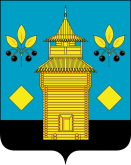 РОССИЙСКАЯ ФЕДЕРАЦИЯЧеремховское районное муниципальное образованиеАДМИНИСТРАЦИЯП О С Т А Н О В Л Е Н И Е10.09.2019№ 516-п Черемхово ЧеремховоNп/пПоказатели и критерииДанные участников КонкурсаКомментарии для заполнения информации12341.Прирост поступлений налоговых и неналоговых доходов, %Указать %2.Удельный вес недоимки по земельному налогу на 1 января года, следующего за отчетным, к общему объему поступления доходов в местный бюджет поселения от земельного налога за отчетный период, %Указать %3.Удельный вес недоимки по налогу на имущество физических лиц на 1 января года, следующего за отчетным, к общему объему поступления доходов в местный бюджет поселения от налога на имущество физических лиц за отчетный период, %Указать %4.Наличие просроченной кредиторской задолженности по выплате заработной платы с начислениями на нее и оплате коммунальных услуг Наличие/ Отсутствие5.Сумма средств, предоставленных предприятиями в рамках соглашений о социально-экономическом сотрудничестве, в расчете на 1 жителя, руб.6.Соблюдение нормативов формирования расходов на содержание органов местного самоуправления муниципальных образований Иркутской области в соответствии с Постановление правительства Иркутской области от 27.11.2014 № 599-пп «Об установлении нормативов формирования расходов на оплату труда депутатов, выборных должностных лиц местного самоуправления, осуществляющих свои полномочия на постоянной основе, муниципальных служащих и содержание органов местного самоуправления муници-пальных образований Иркутской области»Нет/Да7.Проведение публичных слушаний по проекту местного бюджета и проекту отчета об исполнении местного бюджета в соответствии с установленным порядкомНет/Да8.Участие поселения в государственных программах Иркутской области, государственных программах Российской Федерации (единиц)Перечислить  программы9.Маркетинг территории:- брендинг- геральдика- развитие туризма, и т.д.Перечислить, что выполнялось в рамках данных мероприятий (фотоматериал приложить)10.Количество спортивных сооружений, находящихся в собственности поселения, паспортизированных и имеющих сертификат соответствия (единиц)Приложить копии сертификатов, фото и адреса установки площадок10.а) спортивные площадкиПриложить копии сертификатов, фото и адреса установки площадок10.б) другие спортивные сооружения (указать какие)Приложить копии сертификатов, фото и адреса установки площадок11.Количество оборудованных за счет средств бюджета поселения детских игровых площадок, паспортизированных и имеющих сертификат соответствия (единиц)Приложить копии сертификатов, фото и адреса установки площадок12.Количество коллективов самодеятельного художественного творчества, имеющих звание "Народный (образцовый) коллектив", (единиц)Наименования коллективов перечислить. Указать дату присвоения звания и документ, которым оно было присвоено13.Доля протяженности освещенных частей улиц, проездов к их общей протяженности, по состоянию на 01 января года следующего за отчетным, %Дп = Поч / Оп * 100, где: Дп - доля протяженности освещенных частей улиц, проездов, в их общей протяженнос-ти на конец отчетного периода;Поч - протяженность освещенных частей улиц, проездов;Оп - общая протяженность улиц, проездов14.Содержание мест захоронений (гражданских кладбищ):- содержание (благоустройство);Приложить фотоматериал по каждому объекту14.- наличие ограждения, контейнеров для сбора твердых коммунальных отходов;Приложить фотоматериал по каждому объекту14.- наличие обустроенного подъезда и автостоянкиПриложить фотоматериал по каждому объекту15. Наличие и содержание:- памятных мест, братских могил, мемориальных комплексов, воинских захороненийОтсутствует, Объект не требует ремонта, Объект не требует ремонта, регулярно осуществляется уборка его тер-ритории, Объект не требует ремонта, имеет благоустроен-ную территорию (Выбрать вариант ответа и приложить фотоматериал)16.Наличие и содержание мест массового отдыха людей:- парков, скверов;Отсутствует, Регулярно осуществляется уборка террито-рии,  Место отдыха оборудовано, но уборка территории не проводится регулярно, Место отдыха оборудова-но, уборка терри-тории проводится регулярно. Выбрать вариант ответа 17.Наличие осветительного оборудования сквераУказать только оборудование в рабочем состоянии18.Наличие оборудования архитектурно-декоративного освещения (подсветка) в местах массового отдыха людейУказать, где и какое декоративное освещение исполь-зуется (фотомате-риал приложить)19.Наличие в сквере:- скамьи;Указать количество19.- урн;Указать количество20.Наличие в сквере твердого вида покрытия основных дорожек и площадок (кроме детских и спортивных)Указать вид покрытия21.Наличие элементов декоративно-прикладного оформления сквераПеречислить (фотоматериал приложить)22.Применение различных видов и форм озеленения  сквера (указать используемые):- вертикальные (трельяжи, шпалеры);- мобильные (контейнеры, вазоны);- создание декоративных композиций из деревьев, кустарников;- цветочное оформлениеУказать какие виды и формы используются (фотоматериал приложить)23.Периодичность обновления интернет-сайтаКоличество раз в месяц24.Публикация отчетов о деятельности органов местного самоуправленияНаименование периодического издания (номер, дата) (копии приложить)25.Наличие на территории муниципального образования несанкционированных мест размещения твердых коммунальных отходов (свалок)Нет/Да26.Доля домовладений, оснащенных номерными знаками, %Дд = Дн / Д* 100, где:Дн - количество домовладений в поселении, оснащенных номерными знаками;Д - общее количест-во домовладений в поселении27.Количество некоммерческих общественных организаций и объединений, действующих на территории поселения, из них:Перечислить организации27.- некоммерческие общественные организации и объединения, имеющие статус юридического лица (в том числе ТОС);Перечислить организации27.- некоммерческие общественные организации и объединения, не имеющие статуса юридического лица (в том числе ТОС)Перечислить организации28.Наличие молодежных общественных объединений, участвующих в мероприятиях по благоустройству поселенияПеречислить организации29.Организация и проведение на территории населенного пункта субботников, санитарных дней и других мероприятий по благоустройству территории (уборка братских могил, кладбищ, парков, скверов, ликвидация больных и аварийных деревьев, посадка многолетних растений)Указать, сколько проводилось и кто принимал участие (фотоматериал приложить)30.Проявление творческой инициативы жителей населенного пункта в создании ландшафтного дизайна, эстетическом оформлении и благоустройстве придворовых территорий и дворов многоквартирных домов, %Тн = Дтн / До * 100, где:Тн - доля домовладений с придворовыми территориями, благоустроенными с проявлением творческой инициативы населения;До - общее число домовладений;Дтн - число домовладений с придворовыми территориями, благоустроенными с проявлением творческой инициативы населения31.Количество проведенных:- круглых столов;- общественных слушаний, собраний граждан (протокольно оформленных);С указанием процента жителей, участвующих в мероприятиях 	(Оценка по каждому пункту)Указать, кем, когда и по каким вопросам проводились32.Процент охвата населения ТОС, ТСЖ, жилищными кооперативами на территории поселенияУказать %33.Наличие на территории поселения:- внештатных сотрудников полиции, дружинников;Перечислить и указать каких33.- волонтерских движений Перечислить и указать каких33.- военно-патриотических клубов Перечислить и указать каких33.- экологических клубов, объединений Перечислить и указать каких34.Количество некоммерческих организаций, подавших заявку на конкурсы с целью получения грантов (Дополнительно по 2 балла за каждый полученный грант)Указать заявки, по которым были получены гранты35.Наличие информации о некоммерческих общественных организациях и объединениях, действующих на территории муниципального образования, на сайте муниципального образованияНет/Да36.Количество проведенных по инициативе и (или) с участием некоммерческих общественных организаций и объединений мероприятий на территории поселения:Перечислить мероприятия36.- праздничных мероприятий (день села, день улицы и др. торжественные мероприятия);Перечислить мероприятия36.- социально-экономические мероприятия (благотворительные, экологические, спортивные, мероприятия, направленные на благоустройство территории поселения, мероприятия с пожилыми людьми, с трудными подростками и т.п.)Перечислить мероприятия37.Наличие плана мероприятий по взаимодействию с некоммерческими общественными организациями и объединениями, действующими на территории муниципального образованияПриложить копии документов, подтверждающих наличие38.Наличие утвержденных (да/нет):- плана мероприятий по обеспечению пожарной безопасности территории поселения;- плана гражданской обороны и защиты населения;- плана мероприятий по обеспечению безопасности людей на водных объектах;- плана привлечения сил и средств для тушения пожаров и проведения аварийно-спасательных работ на территории поселенияПриложить копии документов, подтверждающих наличие (распоряжения (постановления) в последней редакции)39.Проведение мероприятий по подготовке и обучению населения способам защиты от опасностей, возникающих при ведении военных действий или вследствие этих действий и при чрезвычайных ситуацияхПеречислить мероприятия и дату их проведения40.Обеспечение первичных мер пожарной безопасности в границах населенных пунктов поселения (разработка и осуществление мероприятий по обеспечению пожарной безопасности поселения, содержание средств обеспечения пожарной безопасности в надлежащем состоянии, организация обучения населения мерам пожарной безопасности, обеспечение беспрепятствен-ного проезда техники к месту пожара)Перечислить41.Обеспечение доступа пожарной техники к местам забора водыОбеспечено/ Не обеспечено42.Количество принятых главой администрации муниципального образования граждан в ходе личного приема за отчетный год43.Информационная открытость главы администрации муниципального образования:- наличие на сайте муниципального образования в сети Интернет информации о главе (биография главы, его полномочия и контакты);- наличие опубликованных в СМИ интервью с главой (в том числе и видеоинтервью) за последние 3 года работы в должности (приложить копии или перечислить даты вещания и каналы ТВ)44.Размещение информации о своей деятельности на официальном сайте в сети Интернет:- общая информация об органе местного самоуправления;Наличие/ Отсутствие44.- информация о нормотворческой деятельности органа местного самоуправления;Наличие/ Отсутствие44.- информация об участии в программах;Наличие/ Отсутствие44.- информация о состоянии защиты населения и территории от чрезвычайных ситуаций;Наличие/ Отсутствие44.- информация о результатах проверок;Наличие/ Отсутствие44.- тексты официальных выступлений и заявлений руководителей органов местного самоуправления;Наличие/ Отсутствие44.- статистическая информация о деятельности органа местного самоуправления;Наличие/ Отсутствие44.- информация о кадровом обеспечении муниципального образования;Наличие/ Отсутствие44.- информация о работе с обращениями граждан, организаций, общественных объединенийНаличие/ Отсутствие45.Характеристика представленных конкурсных материалов: - Отсутствует описание деятельности;45.- Краткое описание деятельности;45.- Развернутое описание деятельности;45.- Представленные видеоматериалы не отражают деятельность номинанта;45.Представленные видеоматериалы иллюстрируют деятельность номинанта не в полном объеме;45.Представленные видеоматериалы иллюстрируют деятельность разносторонне и в полном объеме;45.Фотоматериалы не представлены;45.Представленные фотоматериалы не отражают деятельность номинанта;45.Представленные фотоматериалы иллюстрируют деятельность номинанта не в полном объеме; 45.Представленные фотоматериалы иллюстрируют деятельность разносторонне и в полном объемеNп/пПоказатели и критерииЗначенияБаллыОценка комис-сииКомментарии 1234561.Прирост поступлений налоговых и неналоговых доходов, %Менее 2001.Прирост поступлений налоговых и неналоговых доходов, %20 - 4021.Прирост поступлений налоговых и неналоговых доходов, %41 - 6031.Прирост поступлений налоговых и неналоговых доходов, %61 - 8041.Прирост поступлений налоговых и неналоговых доходов, %Свыше 8052.Удельный вес недоимки по земельному налогу на 1 января года, следующего за отчетным, к общему объему поступления доходов в местный бюджет поселения от земельного налога за отчетный период, %Свыше 10%02.Удельный вес недоимки по земельному налогу на 1 января года, следующего за отчетным, к общему объему поступления доходов в местный бюджет поселения от земельного налога за отчетный период, %От 5% до 10%12.Удельный вес недоимки по земельному налогу на 1 января года, следующего за отчетным, к общему объему поступления доходов в местный бюджет поселения от земельного налога за отчетный период, %От 0% до 5%22.Удельный вес недоимки по земельному налогу на 1 января года, следующего за отчетным, к общему объему поступления доходов в местный бюджет поселения от земельного налога за отчетный период, %0%33.Удельный вес недоимки по налогу на имущество физических лиц на 1 января года, следующего за отчетным, к общему объему поступления доходов в местный бюджет поселения от налога на имущество физических лиц за отчетный период, %Свыше 10%03.Удельный вес недоимки по налогу на имущество физических лиц на 1 января года, следующего за отчетным, к общему объему поступления доходов в местный бюджет поселения от налога на имущество физических лиц за отчетный период, %От 5% до 10%13.Удельный вес недоимки по налогу на имущество физических лиц на 1 января года, следующего за отчетным, к общему объему поступления доходов в местный бюджет поселения от налога на имущество физических лиц за отчетный период, %От 0% до 5%23.Удельный вес недоимки по налогу на имущество физических лиц на 1 января года, следующего за отчетным, к общему объему поступления доходов в местный бюджет поселения от налога на имущество физических лиц за отчетный период, %0%34.Наличие просроченной кредиторской задолженности по выплате заработной платы с начислениями на нее и оплате коммунальных услуг Наличие/ Отсутствие-5/05.Сумма средств, предоставленных предприятиями в рамках соглашений о социально-экономическом сотрудничестве, в расчете на 1 жителя, руб.Менее 50,0 15.Сумма средств, предоставленных предприятиями в рамках соглашений о социально-экономическом сотрудничестве, в расчете на 1 жителя, руб.от 50,1 до 300,025.Сумма средств, предоставленных предприятиями в рамках соглашений о социально-экономическом сотрудничестве, в расчете на 1 жителя, руб.от 300,1 до 500,035.Сумма средств, предоставленных предприятиями в рамках соглашений о социально-экономическом сотрудничестве, в расчете на 1 жителя, руб.Более 500,046.Соблюдение нормативов формирования расходов на содержание органов местного самоуправления муниципальных образований Иркутской области в соответствии с Постановление правительства Иркутской области от 27.11.2014 № 599-пп «Об установлении нормативов формирования расходов на оплату труда депутатов, выборных должностных лиц местного самоуправления, осуществляющих свои полномочия на постоянной основе, муниципальных служащих и содержание органов местного самоуправления муниципальных образований Иркутской области»Нет/Да0/17.Проведение публичных слушаний по проекту местного бюджета и проекту отчета об исполнении местного бюджета в соответствии с установленным порядкомНет/Да0/18.Участие поселения в государственных программах Иркутской области, государственных программах Российской Федерации (единиц)Не участвовало08.Участие поселения в государственных программах Иркутской области, государственных программах Российской Федерации (единиц)118.Участие поселения в государственных программах Иркутской области, государственных программах Российской Федерации (единиц)2 - 328.Участие поселения в государственных программах Иркутской области, государственных программах Российской Федерации (единиц)4 - 538.Участие поселения в государственных программах Иркутской области, государственных программах Российской Федерации (единиц)Более 559.Маркетинг территории:- брендинг- геральдика- развитие туризма, и т.д.По 3 балла за каждую позицию10.Количество спортивных сооружений, находящихся в собственности поселения, паспортизированных и имеющих сертификат соответствия (единиц)По 1 баллу за каждую оборудованную площадку10.а) спортивные площадкиПо 1 баллу за каждую оборудованную площадку10.б) другие спортивные сооружения (указать какие)По 1 баллу за каждую оборудованную площадку11.Количество оборудованных за счет средств бюджета поселения детских игровых площадок, паспортизированных и имеющих сертификат соответствия (единиц)По 1 баллу за каждую оборудованную площадку12.Количество коллективов самодеятельного художественного творчества, имеющих звание "Народный (образцовый) коллектив", (единиц)По 2 балла за каждый коллектив13.Доля протяженности освещенных частей улиц, проездов к их общей протяженности, по состоянию на 01 января года следующего за отчетным, %Менее 50%013.Доля протяженности освещенных частей улиц, проездов к их общей протяженности, по состоянию на 01 января года следующего за отчетным, %От 50% до 75%113.Доля протяженности освещенных частей улиц, проездов к их общей протяженности, по состоянию на 01 января года следующего за отчетным, %От 75% до 100%213.Доля протяженности освещенных частей улиц, проездов к их общей протяженности, по состоянию на 01 января года следующего за отчетным, %100%314.Содержание мест захоронений (гражданских кладбищ):- содержание (благоустройство);Осуществляется / Не осуществляется5/014.- наличие ограждения, контейнеров для сбора твердых коммунальных отходов;Да/Нет3/014.- наличие обустроенного подъезда и автостоянкиДа/Нет2/015. Наличие и содержание:- памятных мест, братских могил, мемориальных комплексов, воинских захороненийОтсутствует015. Наличие и содержание:- памятных мест, братских могил, мемориальных комплексов, воинских захороненийОбъект не требует ремонта115. Наличие и содержание:- памятных мест, братских могил, мемориальных комплексов, воинских захороненийОбъект не требует ремонта, регуляр-но осуществляется уборка его территории315. Наличие и содержание:- памятных мест, братских могил, мемориальных комплексов, воинских захороненийОбъект не требует ремонта, имеет благоустроенную территорию516.Наличие и содержание мест массового отдыха людей:- парков, скверов;Отсутствует016.Наличие и содержание мест массового отдыха людей:- парков, скверов;Регулярно осуществляется уборка территории116.Наличие и содержание мест массового отдыха людей:- парков, скверов;Место отдыха оборудовано, но уборка территории не проводится регулярно316.Наличие и содержание мест массового отдыха людей:- парков, скверов;Место отдыха оборудовано, уборка территории проводится регулярно517.Наличие осветительного оборудования сквераНаличие/ Отсутствие3/-318.Наличие оборудования архитектурно-декоративного освещения (подсветка) в местах массового отдыха людейНаличие/ Отсутствие3/019.Наличие в сквере:- скамьи;Наличие/ Отсутствие0,5 балла за каждую/-319.- урн;Наличие/ Отсутствие0,1 балла за каждую/-320.Наличие в сквере твердого вида покрытия основных дорожек и площадок (кроме детских и спортивных)Наличие/ Отсутствие3/021.Наличие элементов декоративно-прикладного оформления сквераНаличие/ Отсутствие3/022.Применение различных видов и форм озеленения  сквера (указать используемые):- вертикальные (трельяжи, шпалеры);- мобильные (контейнеры, вазоны);- создание декоративных композиций из деревьев, кустарников;- цветочное оформлениеПо 3 балла за каждый примененный вид23.Периодичность обновления интернет-сайтаРеже 1 раза в месяц023.Периодичность обновления интернет-сайта1 раз в месяц123.Периодичность обновления интернет-сайта2 раза в месяц223.Периодичность обновления интернет-сайтаРаз в неделю и  чаще324.Публикация отчетов о деятельности органов местного самоуправления1 балл за каждую публикацию25.Наличие на территории муниципального образования несанкционированных мест размещения твердых коммунальных отходов (свалок)Нет/Да3/-326.Доля домовладений, оснащенных номерными знаками, %Менее 80%026.Доля домовладений, оснащенных номерными знаками, %От 80% до 90%126.Доля домовладений, оснащенных номерными знаками, %От 90% до 95%226.Доля домовладений, оснащенных номерными знаками, %От 95% до 100%327.Количество некоммерческих общественных организаций и объединений, действующих на территории поселения, из них:27.- некоммерческие общественные организации и объединения, имеющие статус юридического лица (в том числе ТОС);По 3 балла за каждую организацию27.- некоммерческие общественные организации и объединения, не имеющие статуса юридического лица (в том числе ТОС)По 1 баллу за каждую организацию28.Наличие молодежных общественных объединений, участвующих в мероприятиях по благоустройству поселенияНаличие/ Отсутствие 3/029.Организация и проведение на тер-ритории населенного пункта суб-ботников, санитарных дней и других мероприятий по благоустройству территории (уборка братских могил, кладбищ, парков, скверов, ликвидация больных и аварийных деревьев, посадка многолетних растений)По 1 баллу за каждое мероприятие (но не более 20 баллов)30.Проявление творческой инициативы жителей населенного пункта в создании ландшафтного дизайна, эстетическом оформлении и благоустройстве придворовых территорий и дворов многоквартирных домов, %Выше 20% - 10 балловОт 10% до 20% - 5 балловОт 5% до 10% - 3 баллаНиже 5% - 0 баллов31.Количество проведенных:- круглых столов;- общественных слушаний, собраний граждан (протокольно оформленных); С указанием процента жителей, участвующих в мероприятиях 	7 и более5(Оценка по каждому пункту)31.Количество проведенных:- круглых столов;- общественных слушаний, собраний граждан (протокольно оформленных); С указанием процента жителей, участвующих в мероприятиях 	4 - 64(Оценка по каждому пункту)31.Количество проведенных:- круглых столов;- общественных слушаний, собраний граждан (протокольно оформленных); С указанием процента жителей, участвующих в мероприятиях 	2 - 33(Оценка по каждому пункту)31.Количество проведенных:- круглых столов;- общественных слушаний, собраний граждан (протокольно оформленных); С указанием процента жителей, участвующих в мероприятиях 	11(Оценка по каждому пункту)32.Процент охвата населения ТОС, ТСЖ, жилищными кооперативами на территории поселенияБолее 30%532.Процент охвата населения ТОС, ТСЖ, жилищными кооперативами на территории поселения21% - 30%332.Процент охвата населения ТОС, ТСЖ, жилищными кооперативами на территории поселения10% - 20%132.Процент охвата населения ТОС, ТСЖ, жилищными кооперативами на территории поселенияМенее 10%033.Наличие на территории поселения:- внештатных сотрудников полиции, дружинников;Нет/Да0/333.- волонтерских движений Нет/Да0/333.- военно-патриотических клубов Нет/Да0/333.- экологических клубов, объединений Нет/Да0/334.Количество некоммерческих организаций, подавших заявку на конкурсы с целью получения грантов (Дополнительно по 2 балла за каждый полученный грант)Нет/Да0/5 баллов за каждую35.Наличие информации о некоммерческих общественных организациях и объединениях, действующих на территории муниципального образования, на сайте муниципального образованияНет/Да0/136.Количество проведенных по инициативе и (или) с участием некоммерческих общественных организаций и объединений мероприя-тий на территории поселения:За каждое проведенное мероприятие36.- праздничных мероприятий (день села, день улицы и другие торжественные мероприятия);По 0,5 балла36.- социально-экономические мероприятия (благотворительные, экологические, спортивные, мероприятия, направленные на благоустройство территории поселе-ния, мероприятия с пожилыми людь-ми, с трудными подростками и т.п.)По 2 балла37.Наличие плана мероприятий по взаимодействию с некоммерческими общественными организациями и объединениями, действующими на территории муниципального образованияНет/Да0/538.Наличие утвержденных (да/нет):- плана мероприятий по обеспечению пожарной безопасности территории поселения;- плана гражданской обороны и защиты населения;- плана мероприятий по обеспечению безопасности людей на водных объектах;- плана привлечения сил и средств для тушения пожаров и проведения аварийно-спасательных работ на территории поселенияПо 2 балла за каждый утвержденный план39.Проведение мероприятий по подготовке и обучению населения способам защиты от опасностей, возникающих при ведении военных действий или вследствие этих дейст-вий и при чрезвычайных ситуацияхПо 3 балла за каждое проведенное мероприятие40.Обеспечение первичных мер пожарной безопасности в границах населенных пунктов поселения (разработка и осуществление мероприятий по обеспечению пожарной безопасности поселения, содержание средств обеспечения пожарной безопасности в надлежащем состоянии, организация обучения населения мерам пожарной безопас-ности, обеспечение беспрепятствен-ного проезда техники к месту пожара)Обеспечено/ Не обеспечено5/-541.Обеспечение доступа пожарной техники к местам забора водыОбеспечено/ Не обеспечено3/-342.Количество принятых главой администрации муниципального образования граждан в ходе личного приема за 1 полугодие текущего годаДо 20 чел.042.Количество принятых главой администрации муниципального образования граждан в ходе личного приема за 1 полугодие текущего годаОт 20 до 50 чел.142.Количество принятых главой администрации муниципального образования граждан в ходе личного приема за 1 полугодие текущего годаОт 51 до 80 чел. 242.Количество принятых главой администрации муниципального образования граждан в ходе личного приема за 1 полугодие текущего годаОт 81 чел. и выше 343.Информационная открытость главы администрации муниципального образования:- наличие на сайте муниципального образования в сети Интернет информации о главе (биография главы, его полномочия и контакты);- наличие опубликованных в СМИ интервью с главой (в том числе и видеоинтервью) за последние 3 года работы в должности 3 балла при наличииПо 0,1 балла за каждое44.Размещение информации о своей деятельности на официальном сайте в сети Интернет:- общая информация об органе местного самоуправления;Наличие/ Отсутствие3/-144.- информация о нормотворческой деятельности органа местного самоуправления;Наличие/ Отсутствие3/-144.- информация об участии в программах;Наличие/ Отсутствие3/-144.- информация о состоянии защиты населения и территории от чрезвычайных ситуаций;Наличие/ Отсутствие3/-13/044.- информация о результатах проверок;Наличие/ Отсутствие3/-144.- тексты официальных выступлений и заявлений руководителей органов местного самоуправления;Наличие/ Отсутствие44.- статистическая информация о деятельности органа местного самоуправления;Наличие/ Отсутствие3/-144.- информация о кадровом обеспечении муниципального образования;Наличие/ Отсутствие3/-144.- информация о работе с обращениями граждан, организаций, общественных объединенийНаличие/ Отсутствие3/-145.Характеристика представленных конкурсных материалов: - Отсутствует описание деятельности;045.- Краткое описание деятельности;145.- Развернутое описание деятельности;245.- Представленные видеоматериалы не отражают деятельность номинанта;045.Представленные видеоматериалы иллюстрируют деятельность номинанта не в полном объеме;145.Представленные видеоматериалы иллюстрируют деятельность разносторонне и в полном объеме;245.Фотоматериалы не представлены;045.Представленные фотоматериалы не отражают деятельность номинанта;145.Представленные фотоматериалы иллюстрируют деятельность номинанта не в полном объеме; 245.Представленные фотоматериалы иллюстрируют деятельность разносторонне и в полном объеме3Марач Сергей ВладимировичМэр района, председатель конкурсной комиссииАртёмов Евгений АнатольевичПервый заместитель мэра,заместитель председателя конкурсной комиссииМанзула Евгений АлександровичЗаместитель мэра по социальным вопросам, заместитель председателя конкурсной комиссииЧлены конкурсной комиссии:Белобородова Анастасия ВладимировнаПредседатель Комитета по управлению муниципальным имуществом администрации Гайдук Юлия НиколаевнаНачальник финансового управленияГлавина Юлия ДмитриевнаНачальник отдела по культуре и библиотечному обслуживаниюГлущенко Татьяна АнатольевнаНачальник отдела по молодежной политике и спортуКоломеец Юлия  АнатольевнаНачальник отдела  организационной работы Менжурова Анастасия Владимировна        Начальник отдела информационных технологий Обтовка Марина ВладимировнаНачальник управления жилищно-коммунального хозяйства, строительства, транспорта, связи и экологии Цицинкова Елена АнатольевнаНачальник отдела экономического прогнозирования и планированияЩеголев Евгений ВладимировичНачальник отдела по делам ГО и ЧС Каркушко Ирина АнатольевнаДиректор-главный редактор МУП «Газета, Моё село, край Черемховский» (по согласованию)Нефёдова Анастасия ЮрьевнаЗаместитель начальника отдела экономического прогнозирования и планирования, секретарь конкурсной комиссии